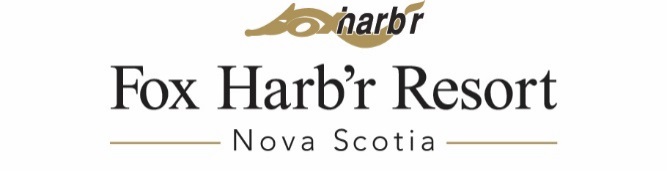 NEWS RELEASEFOX HARB’R LAUNCHES FIRST OCEAN WISE RESTAURANT IN ATLANTIC CANADAWALLACE, Nova Scotia, May 3, 2016 – Set overlooking Fox Harb’r Resort’s 18th green and the scenic Northumberland Straight, the Cape Cliff Dining Room is Atlantic Canada’s first sustainable seafood restaurant. The restaurant is certified by Ocean Wise™, a Vancouver Aquarium conservation program that educates and empowers consumers about sustainable seafood.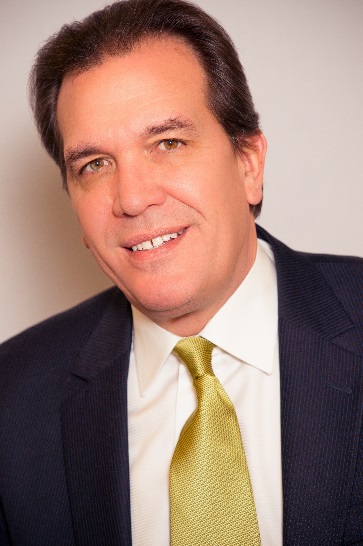 Kevin TothPresidentFox Harb'r ResortWallace, Nova Scotia“Chef Shane Robilliard and his culinary team have put together a seafood menu sourcing the freshest sustainable choices that can be found,” said Fox Harb’r President Kevin Toth. “These include vegetables from our own greenhouses overseen by our horticulturist, Michael Steward. The dining experience is an integral part of the lifestyle at this outstanding resort.”    -2-Chef Robilliard, who is also Director of Food and Beverage at Fox Harb’r, added, “The seafood bounties here in Nova Scotia are amazing. We even have two stocked trout ponds on the property, and I sometimes catch the fish on the menu myself. The trout weigh 2 to 3 pounds on average, and we prepare them in a variety of ways. The most popular is a quick pan sear served with couscous and beurre blanc vegetables.” In addition, the menu includes other local ingredients as much as possible, such as lobster delivered by Earl Chase of Chase’s Lobster Pound. Choices will feature new dishes as the fisheries in the province evolve and produce the options for which Nova Scotia is famous. “Our menu is varied, as well,” Chef Robilliard explains. “We raise our own pheasants, and we offer beef, chicken and other proteins.”Supportive of Nova Scotia wines, the restaurant is known for having one of the best wine lists in the province, and has been a recipient of a Wine Spectator Award of Excellence. Chef Robilliard is one of Cape Cliff’s two sommeliers.The Cape Cliff Dining Room features ocean-themed blue-toned décor. “Diners feel comfortable and indulgent at the same time, with our dedicated staff members providing attentive service in these luxurious surroundings. The restaurant’s floor-to-ceiling windows provide panoramas of the golf course and seacoast, and I would challenge anyone to find a nicer view in Atlantic Canada.”    -30 -ABOUT FOX HARB’R RESORTSince owner Ron Joyce opened Fox Harb’r in 2000, the resort has offered Award-winning dining in the Cape Cliff Dining Room, the Willard for casual dining, the Dol-άs Spa, an 18-hole championship golf course, par 3 golf course, the Golf Academy at Fox Harb'r, Sport Shooting facility, private Jetport, deep sea marina and luxurious private single family homes and town homes which have made the Resort one of North America's most celebrated seaside retreats, located in Wallace, Nova Scotia, Canada.CONTACT:David Eisenstadt / Nadia Ali /Victoria Quiroztcgpr416 -696-9900 x 36  x24  X21deisenstadt@tcgpr.com nali@tcgpr.com vquiroz@tcgpr.com 